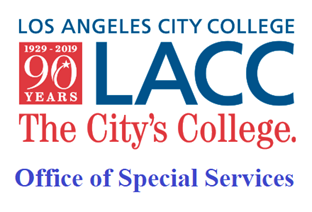    Checking in!Mid-Fall 2021Office of Special Services (OSS) has returned to campus this Fall 2021, both in-person and online (hybrid).In this issue, we will cover the following topics:Ongoing Fall RemindersUpdatesW/SP22Mask mandate Contact UsLos Angeles City College855 N. Vermont AvenueLos Angeles, CA 90029Office of Special ServicesStudent Services Bldg., 1st fl.Phone: (323) 953-4000, ext. 2270 (TTY/TDD)Email: oss@lacitycollege.edu Cranium Café: https://tinyurl.com/w7zhpu75 Website: https://tinyurl.com/2xfekjbx OSS Student NewsletterVolume 1, Issue 2	As November and mid-terms approach, we wanted to reach out to remind you of some of the supports in place in OSS. We’re here to help, so please let us know if you need assistance.OSS COUNSELING AND LD SPECIALIST It’s always a good idea to check in with your counselor every semester.Maybe you are changing majors? Need an updated education plan? Or, have a late-start 8-week class? Reach out to your counselor or specialist to set up your accommodation letters.Counselors and LD Specialist will be available both online and in-person, Mondays-Fridays (specific days per counselor/LD specialist will vary). Student last names, A – L, email Robert Dominick: DominiRT@laccd.edu Student last names, M – Z, email Houa Lee: LeeH7@laccd.edu   Students with learning disabilities, email Donna Morley: MorleyDA@laccd.edu NEW HIGH-TECH CENTER HOURS! OSS HTC computer lab is extending its hours for the rest of Fall semester. We will be open for in-person drop-ins 11:00am-4:00, Monday-Thursday. You can also set up an appointment with Ryan Kushner by emailing him at kushnera@lacitycollege.edu or visit us on Cranium Café.OSS TUTORINGWe’re offering Math and English tutoring, and also working with the Writer’s Block to provide specialized writing tutoring to our students. Contact osstutor@lacitycollege.edu for more information. STUDY SKILLS AND SUCCESS STRATEGIESWANT TO WORK ON YOUR STUDY SKILLS, TIME MANAGEMENT, ETC.?  Contact our occupational therapist, Adelita. She is available for one-on-one appointments: amarredo@usc.edu and every week with our Academic Skills Workshop Thursdays at noon.Join the Academic Skills Workshop Zoom MeetingSchedule11/04 Nutrition and Sleep Hygiene11/11 Veteran’s Day Holiday11/18 Mindfulness & Self-Compassion11/25 Thanksgiving Holiday12/02 Preparing for FinalsMeeting Information Link: https://usc.zoom.us/j/91235668384?pwd=bEpJUVFmTVhjaXNWY1Z0VXBPZEs1QT09
Meeting ID: 912 356 68384
Password: OSSALTERNATIVE TESTINGFor most exams in online classes, you’ll be able to take your exams remotely with the rest of your class. Make sure that you’ve seen your counselor or specialist to request your accommodation letter be sent to your instructor. It’s also a good idea to remind your instructor a few days before the exam about your accommodations, so that they’ll remember to adjust the timer, etc. If you have an in-person class, please remember to reach out at least 3 days prior to the exam to set up your appointment. For midterms, we suggest 5 days notice is best. Email ossexams@lacitycollege.edu to set up your appointment. Be sure to include the following information in your email:Your Name Student ID Class NameProfessor NameExam Name Time given in class for exam Date/Time requested for examWINTER AND SPRING 2022OSS will be open for Winter and Spring! Check your student portal for registration dates for Winter and Spring 2022. Classes will be online for Winter, and both on-line and in-person for Spring.QUESTIONS ABOUT MASKS? For Covid-related questions about new vaccine mandate, testing, masks, etc.? Visit https://www.laccd.edu/About/News/Pages/Coronavirus.aspx